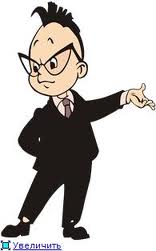 Деятельность можно определить как специфический вид активности человека, направленный на познание и творческое превращение окружающего мира, включая самого себя и условия своего существования.Деятельность — активное отношение к окружающей действительности, выражающееся в воздействии на неё. Складывается из действий. Деятельность — система действий человека, направленная на достижение определённой цели.Виды деятельности по ФГОС:   игровая (ведущая); коммуникативная; трудовая;познавательно-исследовательская;продуктивная;музыкально-художественная;чтение.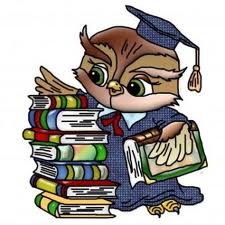 субъектно-ориентированная организация и управление педагогом деятельностью ребёнка при решении им специально организованных учебных задач разной сложности и проблематики. Эти задачи развивают не только предметную, коммуникативную и другие виды компетентностей ребёнка, но и его самого как личность;предполагает открытие перед ребёнком всего спектра возможностей и создание у него установки на свободный, но ответственный выбор той или иной возможности.принцип субъектности воспитания;принцип учета ведущих видов деятельности и законов их смены;принцип учета сензитивных периодов развития;принцип преодоления зоны ближайшего развития;принцип обогащения, усиления, углубления детского развития;принцип проектирования, конструирования и создания ситуации воспитывающей деятельности;принцип обязательной результативности каждого вида деятельности;принцип высокой мотивированности любых видов деятельности;принцип обязательной рефлективности всякой деятельности;принцип нравственного обогащения используемых в качестве средства видов деятельности;принцип сотрудничества при организации и управлении различными видами деятельностипринцип активности ребенка в образовательном процессе. 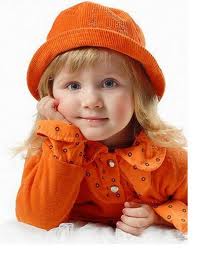 Основная идея деятельностного подхода в дошкольном образовании связана не с самой деятельностью как таковой, а с деятельностью как средством становления и развития субъектности ребенка.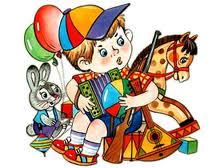 д. Мокеевское 